Publicado en  el 22/09/2014 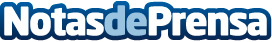 Indra desarrolla una innovadora plataforma para la seguridad ferroviariaIndra ha culminado el desarrollo de una innovadora plataforma tecnológica para la seguridad ferroviaria, denominada InVITALRAIL, que abarca desde el hardware más avanzado hasta los sistemas en vía y embarcados en el tren para el estándar español ASFA digital y para el sistema europeo ERTMS nivel 2, el Control de Tráfico Centralizado (CTC) y los concentradores de seguridad en vía.Datos de contacto:IndraNota de prensa publicada en: https://www.notasdeprensa.es/indra-desarrolla-una-innovadora-plataforma_1 Categorias: Logística Innovación Tecnológica http://www.notasdeprensa.es